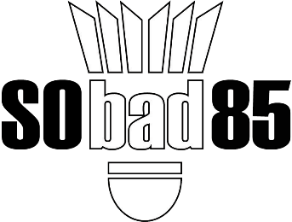 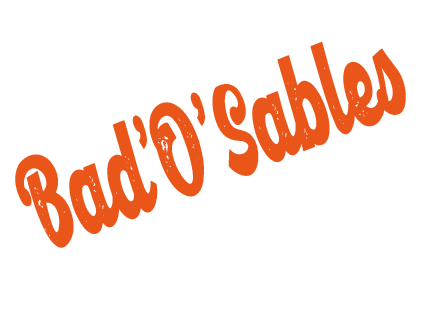 NOM : 	Prénom :	Adresse personnelle :	N° de portable :	Adresse mail :	Club : 	N° de licence :  	Classement (S-Double-Mixte) :        / / Personne à contacter en cas d’urgence : 	Taille pour tee-shirt offert :			 S	 M	 L	 XLFormule choisie :			 Formule Perfectionnement - 195€ (tous les matins)			 Formule Intensive - 265€ (journée entière)Semaine choisie :			 du lundi 10 juillet au vendredi 14 juillet 2023			 du lundi 17 juillet au vendredi 21 juillet 2023			 du lundi 24 juillet au vendredi 24 juillet 2023 J’ai lu et accepté le règlement intérieur du stageFiche d’inscription à renvoyer remplie, accompagnée du virement ou chèque par vos soins à :PAR MAIL :		delphine.picault@sobad85.frPAR COURRIER : 	SOBAD85 – 14 Impasse Yvonne Pouzin – 85180 LES SABLES D’OLONNE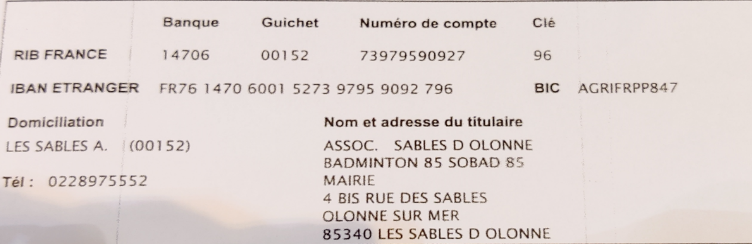 